БОЙОРОК                                                               РАСПОРЯЖЕНИЕ    29 май  2018  йыл                     №  13                  29  мая  2018 года   О внесении изменений в План закупок товаров, работ, услуг для обеспечения государственных и муниципальных нужд на 2018 финансовый год и плановый период 2019 и 2020 годовВ соответствии со ст. 21 Федерального закона от 05.04.2013 № 44-ФЗ «О контрактной системе в сфере закупок товаров, работ, услуг для обеспечения государственных и муниципальных нужд»:1.​ Внести изменения в План закупок товаров, выполнение работ и оказание услуг для нужд заказчиков на 2018 год и на плановый период 2019 и 2020 годов, утвержденный распоряжением № 46  от 28 декабря  2017 года, и утвердить его в редакции согласно приложению к настоящему приказу.2.​ Основанием для внесения изменений в план закупок является:- возникновение иных обстоятельств, предвидеть которые на дату утверждения плана закупок было невозможно.3.​  Контроль за исполнением настоящего распоряжения оставляю за собой.И.о главы сельского поселения :                          Э.И.ЗариповаБАШҠОРТОСТАН РЕСПУБЛИКАҺЫАСҠЫН  РАЙОНЫ   МУНИЦИПАЛЬ РАЙОНЫНЫҢ ҠЫШЛАУЙЫЛҒА АУЫЛ  СОВЕТЫ АУЫЛ  БИЛӘМӘҺЕ ХӘКИМИӘТЕ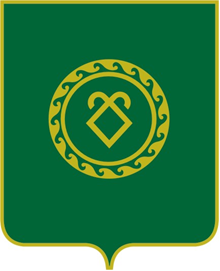             АДМИНИСТРАЦИЯ СЕЛЬСКОГО ПОСЕЛЕНИЯКШЛАУ-ЕЛГИНСКИЙ СЕЛЬСОВЕТМУНИЦИПАЛЬНОГО РАЙОНААСКИНСКИЙ РАЙОНРЕСПУБЛИКИ  БАШКОРТОСТАН